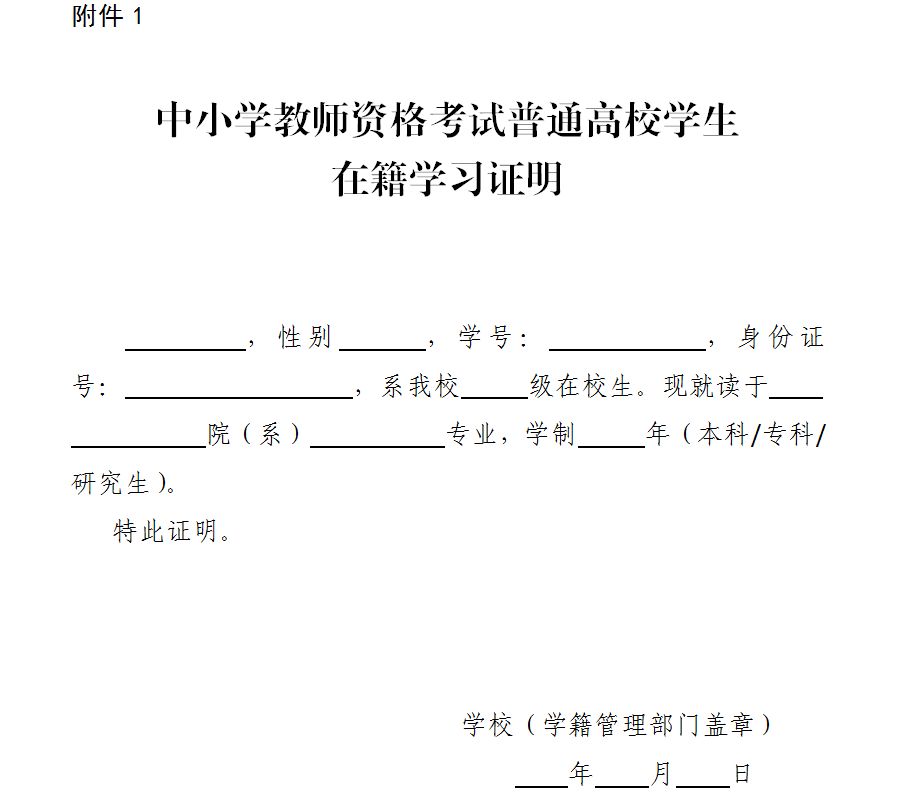 附件2：周口市2018年下半年中小学教师资格考试面试咨询电话及现场确认地点附件3：网上支付流程图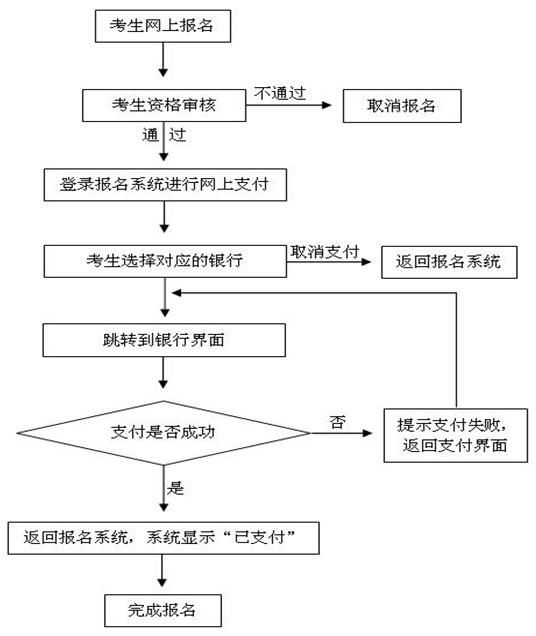 确认单位确认地址责任人联系电话备注周口师范学院周口师范学院大学生创新创业中心一楼郭 莹0394-8512363工作时间：上午8:00-12:00；下午14:30-17:30。确认范围：周口师范学院大三、大四在校学生周口幼儿师范学校周口市周口大道5号，周口幼儿师范学校任秀萍0394-6113661工作时间：上午8:00-12:00；下午14:30-17:30。确认范围：周口幼儿师范学校2019届毕业生（16级三年制、14级五年制）川汇区教育体育局东新区文昌路人和路交叉口北300米路西行政服务中心一楼，川汇区教体局李东风0394--7952019工作时间：上午8:00-12:00；下午14:30-17:30。确认范围：户籍在川汇区的社会人员和周口市内普通高等学校三年级及以上在校学生（除周口师范学院和和周口幼儿师范学校以外）扶沟县教育体育局扶沟县城关镇杜街2号，扶沟县教体局人事股包东安0394-6235726西华县教育体育局西华县人民路与箕城路交叉口北路东，西华县行政服务中心（县邮政局）二楼教体局窗口武 恒0394-2531379工作时间：上午8:00-12:00；下午14:30-17:30。确认范围：户籍在本县（市）的考生工作时间：上午8:00-12:00；下午14:30-17:30。确认范围：户籍在本县（市）的考生商水县教育体育局商水县行政路东段，商水县教育体育局人事股王文哲0394-5441628工作时间：上午8:00-12:00；下午14:30-17:30。确认范围：户籍在本县（市）的考生工作时间：上午8:00-12:00；下午14:30-17:30。确认范围：户籍在本县（市）的考生淮阳县教育体育局淮阳县城关回族镇新民路南段，淮阳县教体局人事股赵东玲0394-2668116工作时间：上午8:00-12:00；下午14:30-17:30。确认范围：户籍在本县（市）的考生工作时间：上午8:00-12:00；下午14:30-17:30。确认范围：户籍在本县（市）的考生太康县教育体育局太康县城关镇阳夏路北段，太康县教体局人事股102室郑 燕0394-6816556工作时间：上午8:00-12:00；下午14:30-17:30。确认范围：户籍在本县（市）的考生工作时间：上午8:00-12:00；下午14:30-17:30。确认范围：户籍在本县（市）的考生郸城县教育体育局郸城县迎宾大道北段，郸城县教体局人事股416王 勇13838612565工作时间：上午8:00-12:00；下午14:30-17:30。确认范围：户籍在本县（市）的考生工作时间：上午8:00-12:00；下午14:30-17:30。确认范围：户籍在本县（市）的考生沈丘县教育体育局沈丘县东环路与二高路交叉口向西路北，沈丘县行政服务中心二楼教体局窗口樊 丽0394-5105606工作时间：上午8:00-12:00；下午14:30-17:30。确认范围：户籍在本县（市）的考生工作时间：上午8:00-12:00；下午14:30-17:30。确认范围：户籍在本县（市）的考生项城市教育体育局项城市建设路和政和路交叉口，项城市教育体育局人事股刘全军0394--4290169工作时间：上午8:00-12:00；下午14:30-17:30。确认范围：户籍在本县（市）的考生工作时间：上午8:00-12:00；下午14:30-17:30。确认范围：户籍在本县（市）的考生鹿邑县教育体育局鹿邑县紫气大道与西迎宾大道交叉口东500米路南，鹿邑县行政服务中心二楼教体局窗口张 磊0394-7221017工作时间：上午8:00-12:00；下午14:30-17:30。确认范围：户籍在本县（市）的考生工作时间：上午8:00-12:00；下午14:30-17:30。确认范围：户籍在本县（市）的考生